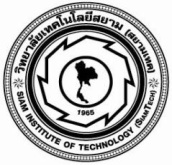 วิทยาลัยเทคโนโลยีสยาม (สยามเทค)แบบประเมินผลการปฏิบัติงานของอาจารย์ผู้สอนด้านวิชาการปีการศึกษา.....................ชื่อ...................................................................................................................แผนก........................................................ลงชื่อ..................................................ผู้ประเมิน        (……………………………….)      ……/……../…….ลงชื่อ..............................................หัวหน้าฝ่ายวิชาการ 							        (……………………………..)      ……/……../…….แบบรายงานการปฏิบัติงานด้านวิชาการ(สำหรับอาจารย์ผู้สอน)ประจำปีการศึกษา.......................ชื่อ.................................................................................................สอนวิชา.................................................................แผนก................................................................................คณะวิชา.............................................................................ขอรายงานผลการปฏิบัติงานด้านวิชาการดังนี้1.  กระบวนการจัดการเรียนรู้มุ่งสู่ผลสัมฤทธิ์ที่ยั่งยืน     1.1  แผนการจัดการเรียนรู้  (25 คะแนน)           1.1.1 ได้ดำเนินการจัดทำแผนการจัดการเรียนรู้  เสร็จเรียบร้อยแล้ว  จำนวน..........วิชา 	1)  วิชา............................................................... 2)  วิชา.....................................................................	3)  วิชา............................................................... 4)  วิชา.....................................................................       1.1.2 มีการพัฒนาแผนการเรียนรู้    จำนวน..........วิชา              1) วิชา...............................................................  โดย   เพิ่มคำอธิบายรายวิชา     เพิ่มเนื้อหา                  ระบุรายละเอียด...........................................................................................................................    1.2  ขณะสอน/และหลังจากสอนจบหน่วยการเรียนรู้แล้วได้ดำเนินการ (10 คะแนน)	1.  บันทึกหลังการสอนทุกครั้ง  	 ทำ     ไม่ทำ	2.  บันทึกช่วยเหลือผู้เรียน	 ทำ     ไม่ทำ	3.  ได้ส่งข้อ 1 และข้อ 2  ให้ฝ่ายวิชาการตรวจสอบแล้ว  	  ตามกำหนดเวลา 								  ส่งล่าช้า..............วัน    1.3  ขณะสอนได้เข้ารับการนิเทศการสอนจากฝ่ายวิชาการ หัวหน้าคณะ และหัวหน้าแผนก (10 คะแนน)           ผลการนิเทศได้คะแนน            ภาคเรียนที่ 1/อยู่ในระดับ....................ภาคเรียนที่ 2/อยู่ในระดับ....................คณะกรรมการนิเทศได้ให้          ข้อเสนอแนะ คือ..............................................................................................................................................    1.4  นักศึกษาได้ประเมินความพึงพอใจในการสอน (5 คะแนน)          โดยมีผลคะแนนการประเมินภาคเรียนที่ 1  อยู่ในระดับ...........คะแนน ภาคเรียนที่ 2   อยู่ในระดับ................    2. การปฏิบัติตามแผนพัฒนาของฝ่ายวิชาการ      2.1 ในปีการศึกษานี้ได้ทำงานวิจัย  (15 คะแนน)      เรื่อง......................................................................................................................      ชื่อผลงานวิจัยที่ได้ทำได้มาจาก..............................................................................................................................      ผลของงานวิจัย.......................................................................................................................................................     ได้รับการเผยแพร่ทาง.............................................................................................................................................      2.2  สมุดบันทึกการสอนประจำตัวครูผู้สอน (5 คะแนน)	ได้ดำเนินการบันทึกครบถ้วน  หัวหน้าแผนก  หัวหน้าคณะ  ลงนามเรียบร้อยและส่งฝ่ายวิชาการตามกำหนดเวลา ต้นสังกัดลงนามรับรอง   ลงชื่อ.......................................................ตำแหน่ง..........................................       2.3  การผลิตสื่อการสอน (15 คะแนน)	ได้ผลิตสื่อการสอนหรือปรับปรุงสื่อการสอน ชื่อ..........................................................................................ใช้ประกอบการเรียนการสอนวิชา........................................................ระดับชั้น.............สาขา....................................ผลการประเมินความพึงพอใจของนักศึกษา.................................................................................................................      2.4  การอบรมเพิ่มพูนความรู้ (10 คะแนน)  มีจำนวนรวม..................ชั่วโมง	ครั้งที่.......เรื่อง..........................................................วันเดือนปี............................จำนวน.........ชั่วโมง หน่วยที่จัด...............................................................................	ครั้งที่.......เรื่อง..........................................................วันเดือนปี............................จำนวน.........ชั่วโมง หน่วยที่จัด...............................................................................	ครั้งที่.......เรื่อง..........................................................วันเดือนปี............................จำนวน.........ชั่วโมง หน่วยที่จัด............................................................................... 	ครั้งที่.......เรื่อง..........................................................วันเดือนปี............................จำนวน.........ชั่วโมง หน่วยที่จัด...............................................................................	ครั้งที่.......เรื่อง..........................................................วันเดือนปี............................จำนวน.........ชั่วโมง หน่วยที่จัด...............................................................................	ครั้งที่.......เรื่อง..........................................................วันเดือนปี............................จำนวน.........ชั่วโมง หน่วยที่จัด...............................................................................	ครั้งที่.......เรื่อง..........................................................วันเดือนปี............................จำนวน.........ชั่วโมง หน่วยที่จัด...............................................................................	ครั้งที่.......เรื่อง..........................................................วันเดือนปี............................จำนวน.........ชั่วโมง หน่วยที่จัด...............................................................................	ครั้งที่.......เรื่อง..........................................................วันเดือนปี............................จำนวน.........ชั่วโมง หน่วยที่จัด...............................................................................	ครั้งที่.......เรื่อง..........................................................วันเดือนปี............................จำนวน.........ชั่วโมง หน่วยที่จัด...............................................................................3. ประสิทธิภาพการปฏิบัติงาน    3.1 ผลงานที่ได้รับรางวัล หรือสร้างชื่อเสียง (10 คะแนน)     จำนวน.......................ผลงาน        1) ได้นำผลงานชื่อ........................................................เข้าแข่งขัน/ประกวด ในงาน...........................................หน่วยงานที่จัด...........................................................................ผลการแข่งขัน/ประกวด.............................................          2) ได้นำผลงานชื่อ......................................................เข้าแข่งขัน/ประกวด ในงาน...........................................หน่วยงานที่จัด...........................................................................ผลการแข่งขัน/ประกวด.............................................      3.2  ผลสัมฤทธิ์ทางการเรียน (15 คะแนน)  3.2.1 ภาคเรียนที่ 1   ในกรณีที่สอนหลายวิชาให้ใช้ผลสัมฤทธิ์เฉลี่ย มีดังนี้		เกรด	4.00	จำนวน......................................คน   คิดเป็นร้อยละ...............................................			3.50	จำนวน......................................คน   คิดเป็นร้อยละ...............................................			3.00	จำนวน......................................คน   คิดเป็นร้อยละ...............................................			2.50	จำนวน......................................คน   คิดเป็นร้อยละ...............................................			2.00	จำนวน......................................คน   คิดเป็นร้อยละ...............................................			1.50	จำนวน......................................คน   คิดเป็นร้อยละ...............................................			1.00	จำนวน......................................คน   คิดเป็นร้อยละ...............................................			0	จำนวน......................................คน   คิดเป็นร้อยละ...............................................			ขร.	จำนวน......................................คน   คิดเป็นร้อยละ...............................................			มส.	จำนวน......................................คน   คิดเป็นร้อยละ...............................................3.2.2  ภาคเรียนที่ 2   ในกรณีที่สอนหลายวิชาให้ใช้ผลสัมฤทธิ์เฉลี่ย มีดังนี้		เกรด	4.00	จำนวน......................................คน   คิดเป็นร้อยละ...............................................			3.50	จำนวน......................................คน   คิดเป็นร้อยละ...............................................			3.00	จำนวน......................................คน   คิดเป็นร้อยละ...............................................			2.50	จำนวน......................................คน   คิดเป็นร้อยละ...............................................			2.00	จำนวน......................................คน   คิดเป็นร้อยละ...............................................			1.50	จำนวน......................................คน   คิดเป็นร้อยละ...............................................			1.00	จำนวน......................................คน   คิดเป็นร้อยละ...............................................			0	จำนวน......................................คน   คิดเป็นร้อยละ...............................................			ขร.	จำนวน......................................คน   คิดเป็นร้อยละ...............................................			มส.	จำนวน......................................คน   คิดเป็นร้อยละ...............................................    3.3  การสอบ V-net (15 คะแนน)              -  ผลการสอบ V-net  ระดับ ปวช.               จากจำนวนนักศึกษาทั้งหมด..............คน มีจำนวนที่ผ่านเกณฑ์..............คน คิดเป็นร้อยละ..............            -  ผลการสอบ V-net  ระดับ ปวส.               จากจำนวนนักศึกษาทั้งหมด..............คน มีจำนวนที่ผ่านเกณฑ์..............คน คิดเป็นร้อยละ..............    3.4  การสอบมาตรฐานวิชาชีพ (15 คะแนน)  	จากจำนวนนักศึกษาทั้งหมด..............คน มีจำนวนที่ผ่านเกณฑ์..............คน คิดเป็นร้อยละ..............          ลงชื่อ......................................................อาจารย์ผู้รายงาน                   (....................................................)                               ........./........../..........          ลงชื่อ......................................................หัวหน้าแผนก                   (....................................................)                               ........./........../..........          ลงชื่อ......................................................หัวหน้าคณะ                   (....................................................)                               ........./........../..........หมายเหตุ	ให้ส่งหลักฐาน  มาพร้อมกับรายงาน       และนำส่งฝ่ายวิชาการภายในวันที่ 31 มีนาคม ของทุกปีรายละเอียดการให้คะแนนสำหรับอาจารย์ผู้สอนที่รายการ/หัวข้อการประเมินค่าน้ำหนักคะแนนคะแนนคะแนนคะแนนคะแนนรวมคะแนนที่ได้ที่รายการ/หัวข้อการประเมินค่าน้ำหนัก54321รวมคะแนนที่ได้1กระบวนการจัดการเรียนรู้มุ่งสู่ผลสัมฤทธิ์ที่ยั่งยืน1.1  แผนการจัดการเรียนรู้51.2  บันทึกหลังการสอนและบันทึกช่วยเหลือผู้เรียน21.3  การนิเทศการสอน21.4  การประเมินความพึงพอใจต่อการสอนของครูโดยผู้เรียน12การปฏิบัติตามแผนพัฒนาของฝ่ายวิชาการ2.1  งานวิจัยในชั้นเรียน32.2  สมุดบันทึกการสอนส่วนตัวครูผู้สอน12.3  การผลิตสื่อการสอน22.4  การอบรมเพิ่มพูนความรู้23ประสิทธิภาพการปฏิบัติงาน3.1  ผลงานที่ได้รับรางวัลหรือสร้างชื่อเสียง33.2  ผลสัมฤทธิ์ทางการเรียน33.3  การสอบ V-net33.4  การสอบมาตรฐานวิชาชีพ3รวม30คิดเป็นร้อยละลำดับหัวข้อ/รายละเอียดการประเมินระดับคุณภาพระดับคุณภาพระดับคุณภาพระดับคุณภาพระดับคุณภาพลำดับหัวข้อ/รายละเอียดการประเมิน543211กระบวนการจัดการเรียนรู้มุ่งสู่ผลสัมฤทธิ์ที่ยั่งยืน1.1  แผนการจัดการเรียนรู้ส่งครบ/ส่งตามกำหนดเวลาส่งล่าช้า 1-3 วันส่งล่าช้า 4-6 วันส่งล่าช้า 7-9 วันไม่ส่ง11.2  บันทึกหลังการสอนและบันทึกช่วยเหลือผู้เรียนส่งครบ/บันทึกเป็นปัจจุบันส่งล่าช้า 1-3 วันส่งล่าช้า 4-6 วันส่งล่าช้า 7-9 วันไม่ส่ง11.3  การนิเทศการสอนคะแนนเฉลี่ย 4.21-5.00คะแนนเฉลี่ย3.41-4.20คะแนนเฉลี่ย2.61-3.40คะแนนเฉลี่ย1.81-2.60คะแนนเฉลี่ย1.00-1.8011.4  การประเมินความพึงพอใจต่อการสอนของครูโดยผู้เรียนคะแนนเฉลี่ย 4.21-5.00คะแนนเฉลี่ย3.41-4.20คะแนนเฉลี่ย2.61-3.40คะแนนเฉลี่ย1.81-2.60คะแนนเฉลี่ย1.00-1.802การปฏิบัติตามแผนพัฒนาของฝ่ายวิชาการ2.1  งานวิจัยในชั้นเรียนส่งเนื้อหาครบถ้วนทั้งรูปเล่ม/File และได้รับการเผยแพร่ส่งเนื้อหาครบถ้วนทั้งรูปเล่ม/File ตรงเวลาส่งเนื้อหาครบถ้วนทั้งรูปเล่ม/File ล่าช้า 1-3 วันส่งเนื้อหาครบถ้วนทั้งรูปเล่ม/File ล่าช้า 4-6 วันไม่ส่งทั้งรูปเล่มและ File22.2  สมุดบันทึกการสอนปกติตัวครูผู้สอนบันทึกครบถ้วนส่งตรงเวลาบันทึกไม่ครบถ้วน/ส่งล่าช้า 1-3 วันบันทึกไม่ครบถ้วน/ส่งล่าช้า 4-6 วันบันทึกไม่ครบถ้วน/ส่งล่าช้า 7-9 วันไม่ส่ง/ไม่บันทึก22.3  การผลิตสื่อการสอนผลิตสื่อ/ปรับปรุงสื่อ 1 ชิ้น/ผลการประเมินสื่อได้คะแนน80-100 คะแนนผลิตสื่อ/ปรับปรุงสื่อ 1 ชิ้น/ผลการประเมินสื่อได้คะแนน70-79 คะแนนผลิตสื่อ/ปรับปรุงสื่อ 1 ชิ้น/ผลการประเมินสื่อได้คะแนน60-69 คะแนนผลิตสื่อ/ปรับปรุงสื่อ 1 ชิ้น/ผลการประเมินสื่อได้คะแนน50-59 คะแนนไม่ได้ผลิตสื่อเลย22.4  การอบรมเพิ่มพูนความรู้21-25 ชม./ปี16-20 ชม./ปี11-15 ชม./ปี6-10 ชม./ปี1-5 ชม./ปีลำดับหัวข้อ/รายละเอียดการประเมินระดับคุณภาพระดับคุณภาพระดับคุณภาพระดับคุณภาพระดับคุณภาพลำดับหัวข้อ/รายละเอียดการประเมิน543213ประสิทธิภาพการปฏิบัติงาน3.1  ผลงานที่ได้รับรางวัลหรือสร้างชื่อเสียง5 ผลงาน/ชิ้นงาน4 ผลงาน/ชิ้นงาน3 ผลงาน/ชิ้นงาน2 ผลงาน/ชิ้นงาน1 ผลงาน/ชิ้นงาน33.2  ผลสัมฤทธิ์ทางการเรียนขร. หรือ 0 0-3%ขร. หรือ 0 3.01-5.00%ขร. หรือ 0 5.01-7.00%ขร. หรือ 0 7.01-9.00%ขร. หรือ 0 9.01 ขึ้นไป33.3  การสอบ V-netผ่านร้อยละ65 ขึ้นไปผ่านร้อยละ55-64.99ผ่านร้อยละ45-54.99ผ่านร้อยละ35-44.99ผ่านต่ำกว่าร้อยละ3533.4  การสอบมาตรฐานวิชาชีพ (ยกเว้นคณะวิชาสามัญ)ผ่านร้อยละ80 ขึ้นไปผ่านร้อยละ70-79.99ผ่านร้อยละ60.69.99ผ่านร้อยละ50.59.99ผ่านต่ำกว่าร้อยละ50